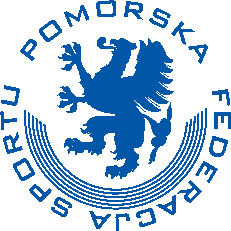 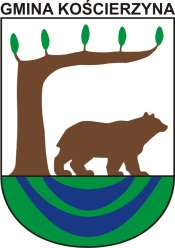 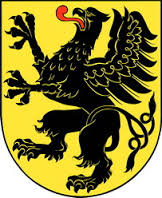 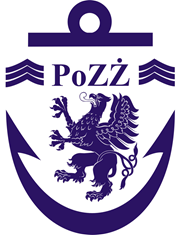 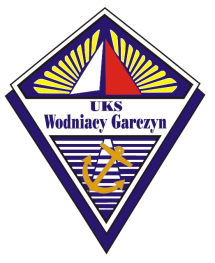 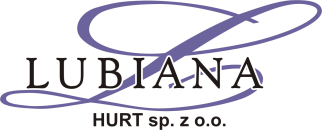 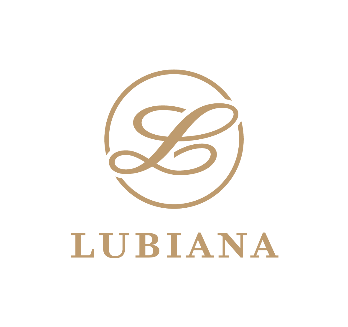 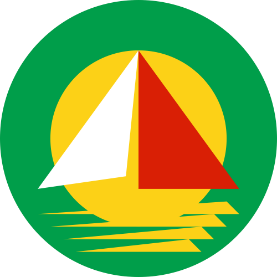 ZAWIADOMIENIE O REGATACH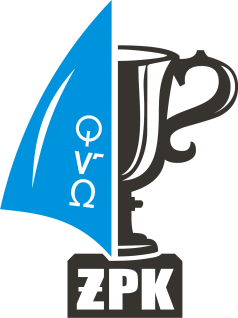 XI Regaty o Puchar Wójta Gminy Kościerzynaw ramach VII Żeglarskiego Pucharu KaszubRegaty dofinansowane przez Gminę Kościerzyna.Regaty dofinansowane przez Pomorską Federację Sportu ze środków Urzędu Marszałkowskiego Województwa Pomorskiego.Cykl regat Żeglarskiego Pucharu Kaszub objęty jest honorowym patronatem Marszałka Województwa Pomorskiego.Klasy regatowe: Optimist „0”, Optimist „UKS”, Cadet, Omega, Open U24 oraz Open W przypadku zgłoszenia w danej klasie regatowej ilości mniejszej niż 3 łodzie klasa zostanie włączona do grupy Open. Regaty w klasie Cadet to Mistrzostwa PomorzaRegaty w klasie Omega ogłaszamy:DRUGIMI MISTRZOSTWAMI KASZUB W NARODOWEJ KLASIE OMEGA1. Organizatorzy regat: Uczniowski Klub Sportowy Wodniacy Garczyn przy współpracy z Pomorskim Związkiem Żeglarskim. tel. kontaktowy: 504 252 105, komisja sędziowska: 508-267-614e-mail: wodniacygarczyn@gmail.com2. Termin i miejsce regat: 7 – 8 sierpnia 2021r. - Wdzydze – Biuro Regat w Centrum Usług Turystycznych we Wdzydzach (CUT), ul. Stolema 3, 83-406 Wdzydze Kiszewskie (gmina Kościerzyna).3. Zgłoszenie do regat: Zgłoszenia należy dokonać zdalnie w terminie do dnia 6 sierpnia 2021 na platformie internetowej Upwind24.plOptimist UKS i Cadet: https://www.upwind24.pl/regatta/xi-regaty-o-puchar-wojta-gminy-koscierzyna-2021Optimist gr 0: https://www.upwind24.pl/regatta/xiregaty-o-puchar-wojta-gminy-koscierzyna-2021Omega: https://www.upwind24.pl/regatta/xi-regaty-o-puchar-wojta-gminy-koscierzyna-2021-1Open: https://www.upwind24.pl/regatta/xi-regaty-o-puchar-wojta-gminy-koscierzyna-2021-2Open U24: https://www.upwind24.pl/regatta/xi-regaty-o-puchar-wojta-gminy-koscierzyna-2021-3Zgłoszenie w miejscu regat  przyjmowane będą w Biurze Regat w dniu 6 sierpnia 2021r. od godz.17.00 do godz.19.00 oraz w dniu 7 sierpnia 2021 r. w godz. 8.30-9:304. Program regat: Sobota godz. 10.00 - oficjalne otwarcie regat;godz. 10.15 - odprawa sterników i trenerów;godz. 11.30 - start do pierwszego wyścigu dla klas wg listy startów i trasy ogłoszonej przez głównego sędziego w dniu regat;godz. 12.00 – start do pierwszego wyścigu klasy Optimist „0”.godz. 19.00 – koncert szantowy Tomasz KurendaNiedzielagodz. 10.30 - start do kolejnych wyścigów;ok. godz. 15.30 – uroczyste ogłoszenie wyników regat, wręczenie pucharów i nagród, zakończenie regat;5. Nagrody: Zwycięzcy otrzymują puchary i dyplomy według Regulaminu Żeglarskiego Pucharu Kaszub. 6. Przepisy, ocena wyników: Regaty rozegrane zostaną zgodnie z PRŻ 2017-2020, przepisami klas, przepisami PZŻ oraz zawiadomieniem, Instrukcją Żeglugi, którą uczestnicy otrzymują przy zgłoszeniu do regat a także Regulaminem VII ŻPK. W regatach będzie stosowana punktacja indywidualna zgodnie z przepisami PZŻ. 7. Łodzie trenerów: Wszystkie motorówki trenerów uczestniczących w regatach wymagają akredytacji organizatora regat podczas procedury zgłoszeń oraz są zobowiązane do przestrzegania poleceń sędziego głównego regat.8. Zastrzeżenie odpowiedzialności: Wszyscy uczestnicy biorą udział w regatach na własną odpowiedzialność! Żadna czynność wykonana lub niewykonana przez organizatorów nie zwalnia uczestników regat od odpowiedzialności za jakąkolwiek szkodę spowodowaną przez zawodnika lub jego jacht. 9. Informacje dodatkowe: Dla wszystkich uczestników przewidziany jest posiłek regatowy w oba dni regat;Każdy uczestnik przy zgłoszeniu będzie zobowiązany uiścić wpisowe w wysokości 35 zł od osoby, Optimist grupa „0” – 30 zł, na konto konto bankowe UKS Wodniacy Garczyn: 67  2030  0045  1110  0000  0231  1670. Za brak zgłoszenia zdalnego lub opłaty przelewem pobieramy dodatkową opłatę 10,- zł od zawodnika;Wodowanie większych jachtów odbywać się będzie na slipie Przystani „U Grzegorza” natomiast Cadetów i Optimistów na slipie w CUT;Przechowywanie przyczep w miejscu wyznaczonym – informacja będzie wywieszona w biurze regat.W czasie regat będą obowiązywać procedury związane z zagrożeniem COVID-19, warunkiem uczestnictwa w zawodach będzie pisemne zobowiązanie trenerów i pełnoletnich zawodników do ich  przestrzegania.